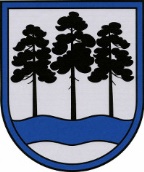 OGRES  NOVADA  PAŠVALDĪBAReģ.Nr.90000024455, Brīvības iela 33, Ogre, Ogres nov., LV-5001tālrunis 65071160, fakss 65071161, e-pasts: ogredome@ogresnovads.lv, www.ogresnovads.lv PAŠVALDĪBAS DOMES SĒDES PROTOKOLA   1.§Par Ogres novada pašvaldībai piekrītošās zemes vienības “Plātere”, Madlienas pag., Ogres nov., daļas 0,05 ha platībā iznomāšanuOgres novada pašvaldības Madlienas pagasta pārvaldē saņemts I. K., dzīvo [dzīvesvietas adrese], 2019.gada 2.maija iesniegums (reģ. Nr.146/1-14.2), kurā izteikts  piešķirt nomas lietošanā zemes vienības “Plātere”, kadastra apzīmējums 74680040047, daļu 0,05 ha platībā personiskās palīgsaimniecības vajadzībām uz desmit gadiem.Saskaņā ar Ogres novada pašvaldības domes 2010.gada 25.novembra lēmumu (sēdes protokols Nr.13, 18.§) zemes vienība “Plātere”, Madlienas pag., Ogres nov., zemes kadastra apzīmējums Nr.74680040047, ar kopējo platību 12,7 ha piekrīt Ogres novada pašvaldībai.Ņemot vērā Ogres novada pašvaldības Īpašuma iznomāšanas komisijas 2019.gada 29.maija sēdes protokola Nr.13 izrakstu 1.§, pamatojoties uz Ministru kabineta 2018.gada 19.jūnija noteikumu Nr.350 “Publiskas personas zemes nomas un apbūves tiesības noteikumi” 28.punktu un 29.2.apakšpunktu, Ogres novada pašvaldības 2012.gada 24.maija saistošo noteikumu Nr.13/2012 “Par neapbūvētu zemesgabalu (personiskām palīgsaimniecībām un sakņu (ģimenes) dārziem) nomas maksas aprēķināšanas kārtību” 2.1.apakšpunktu,balsojot: PAR – 15 balsis (E.Helmanis, G.Sīviņš, S. Kirhnere, M.Siliņš, Dz.Žindiga, Dz.Mozule, A.Mangulis, J.Laptevs, M.Leja, J.Iklāvs, J.Latišs, E.Bartkevičs. J.Laizāns, A.Purviņa, E.Strazdiņa), PRET – nav, ATTURAS – nav,Ogres novada pašvaldības dome NOLEMJ:Iznomāt I. K., dzīvo [dzīvesvietas adrese], zemes vienības“Plātere”, kadastra apzīmējums 74680040047, daļu ~0,05 ha platībā (saskaņā ar pielikumu) uz 10 (desmit) gadiem par zemes nomas maksu gadā 0,5% apmērā no zemes kadastrālās vērtības, bet ne mazāk kā 4 (četri) euro, personiskās palīgsaimniecības vajadzībām ar nosacījumu, ka nomnieks iznomātajā zemesgabalā neveic saimniecisko darbību.Uzdot Madlienas pagasta pārvaldes vadītājam Ojāram Atslēdziņam 1 mēneša laikā sagatavot un noslēgt zemes nomas līgumu ar I. K. atbilstoši Ministru kabineta 2018.gada 19.jūnija noteikumiem Nr.350 “Publiskas personas zemes nomas un apbūves tiesības noteikumi”.Kontroli par lēmuma izpildi uzdot pašvaldības izpilddirektoram.(Sēdes vadītāja,domes priekšsēdētāja E.Helmaņa paraksts)Ogrē, Brīvības ielā 33    Nr.72019.gada 20.jūnijā